Праздник ТроицыДень Святой Троицы отпраздновали жители С. Тросны и Троснянского района. В честь праздника в центральном парке прошел праздничный концерт.
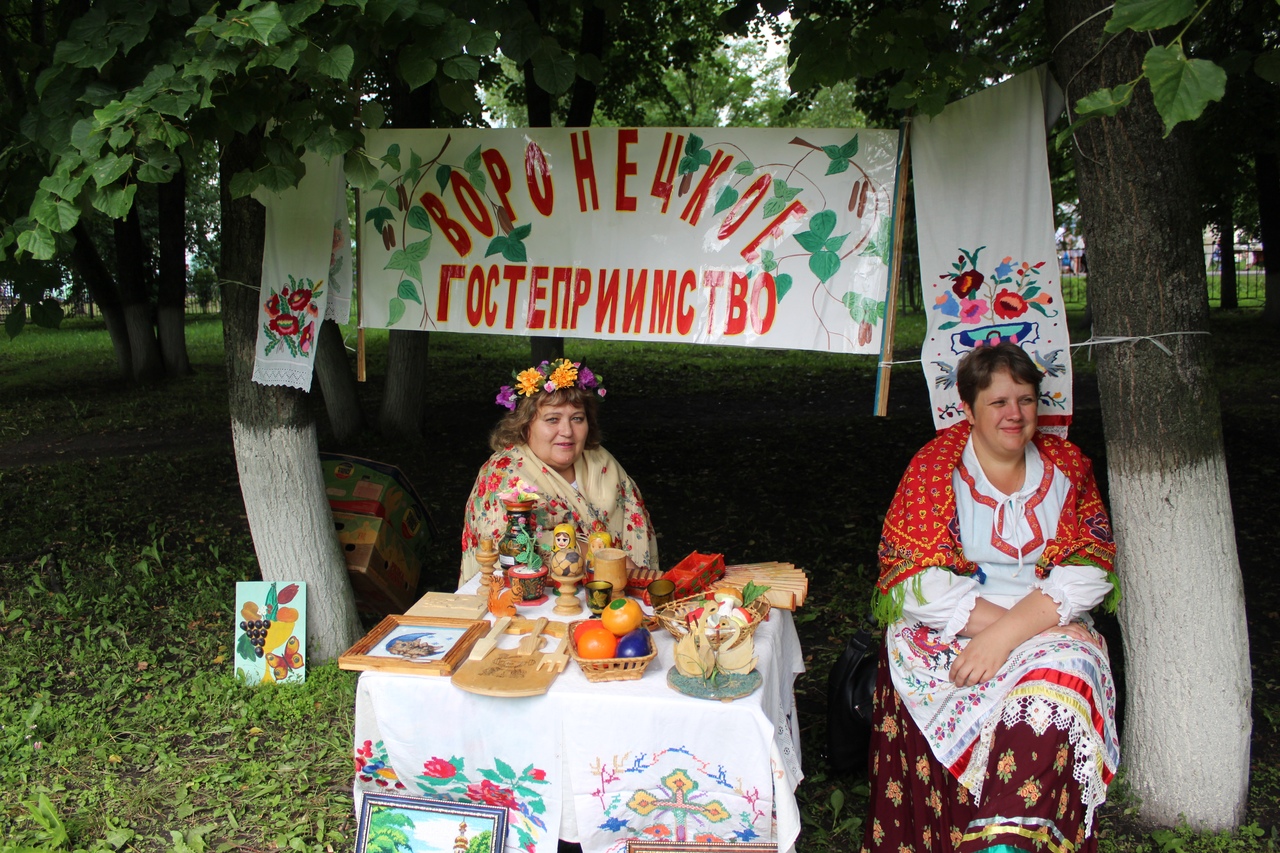 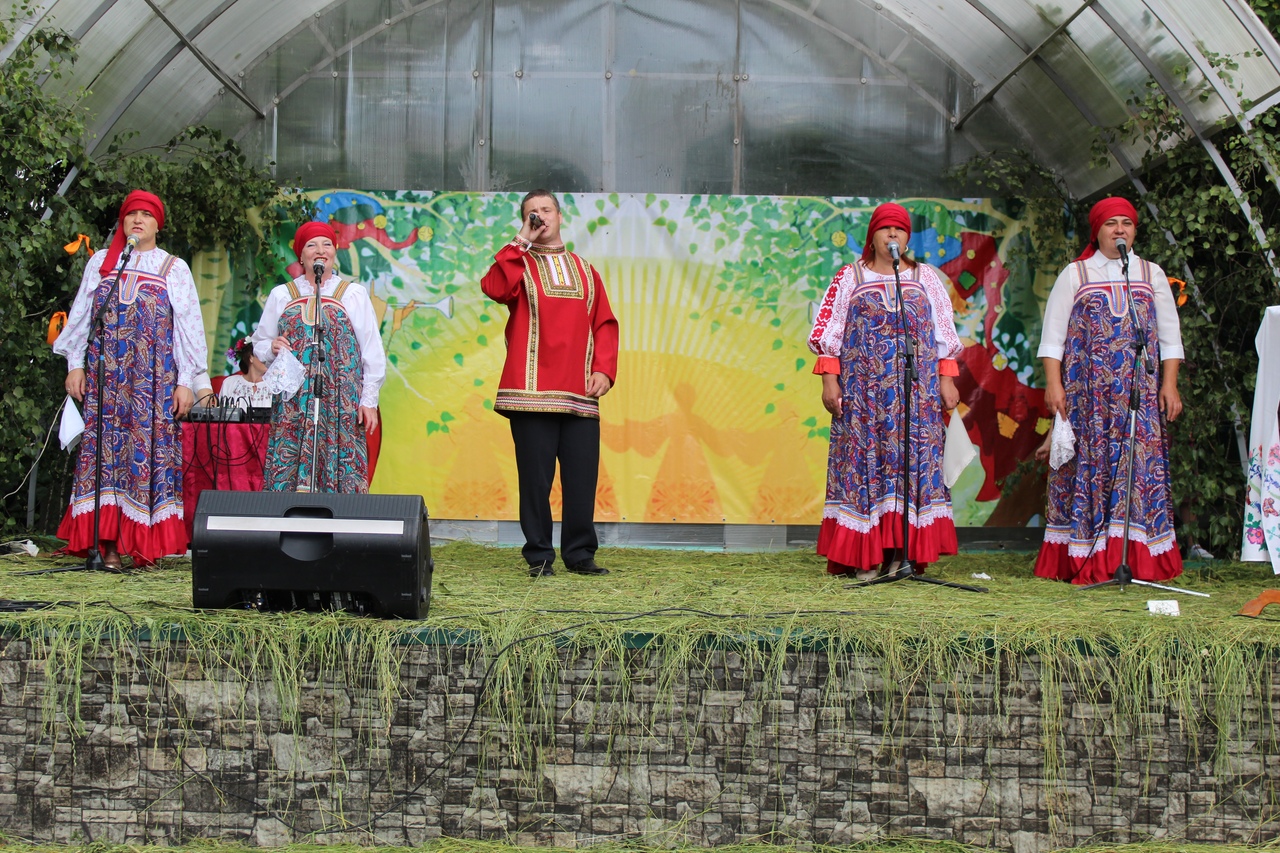 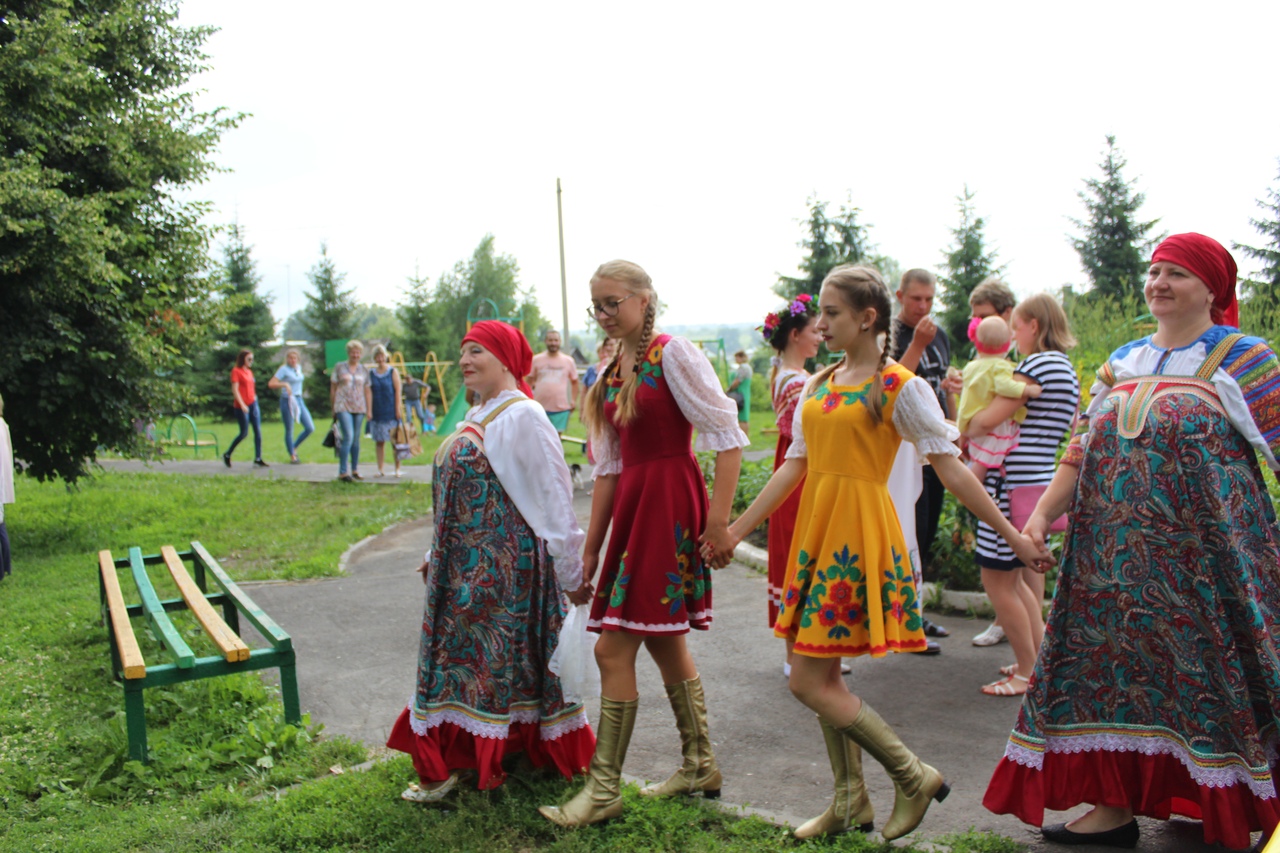 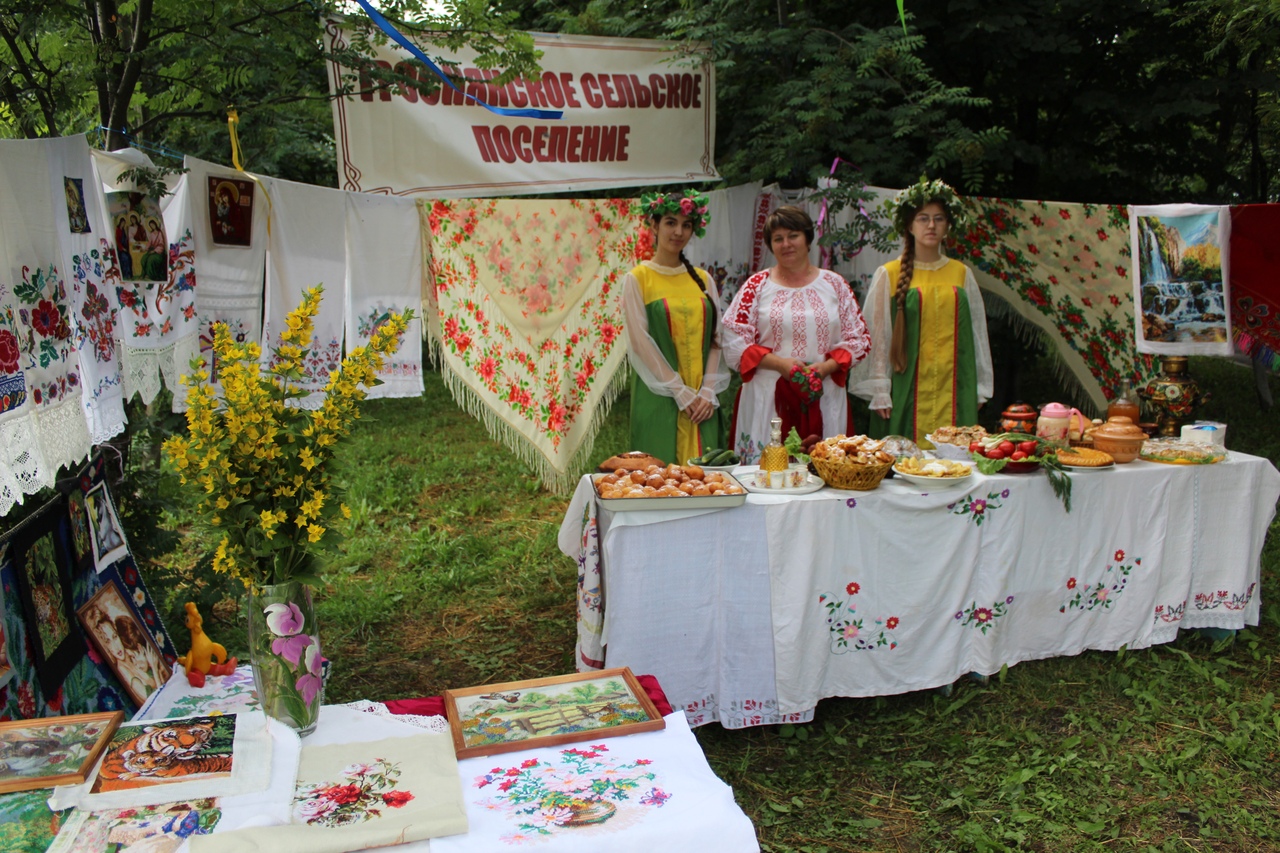 